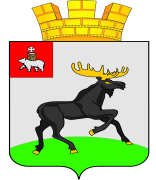 П О С Т А Н О В Л Е Н И Е         АДМИНИСТРАЦИИ       ЧЕРДЫНСКОГО ГОРОДСКОГО ПОСЕЛЕНИЯ          ПЕРМСКОГО КРАЯ                                                                                                                    № 	В соответствии со статьей 10 Федерального закона от 28 декабря 2009 г.            № 381-ФЗ «Об основах государственного регулирования торговой деятельности в Российской Федерации», Федеральным законом от 6 октября 2003 г. № 131-ФЗ «Об общих принципах организации местного самоуправления в Российской Федерации», Постановлением Правительства Пермского края от 11 августа                 2010 г. № 483-п «Об утверждении Порядка разработки и утверждения схемы размещения нестационарных торговых объектов», Уставом МО «Чердынское городское поселение» ПОСТАНОВЛЯЮ:	1. Утвердить прилагаемую схему размещения нестационарных торговых объектов на территории Чердынского городского поселения (далее - Схема) в следующем составе:	1.1. Текстовая часть;	1.2. Графическая часть.	2. Направить Схему в Министерство промышленности, предпринимательства и торговли Пермского края (далее - Министерство) в течение 10 дней с момента официального опубликования настоящего постановления для размещения на сайте Министерства в информационно-телекоммуникационной сети Интернет.	3. Разместить Схему на официальном сайте Чердынского городского поселения в информационно-телекоммуникационной сети Интернет.	4. Настоящее постановление вступает в силу с момента официального опубликования.	5. Опубликовать настоящее постановление  в информационном бюллетене «Чердынский вестник».	6. Контроль за исполнением постановления оставляю за собой.Глава администрации                                                                                   А.Л. Брандт                           1.1. Текстовая частьСХЕМА РАЗМЕЩЕНИЯ НЕСТАЦИОНАРНЫХ ТОРГОВЫХ ОБЪЕКТОВНА ТЕРРИТОРИИ ЧЕРДЫНСКОГО ГОРОДСКОГО ПОСЕЛЕНИЯОбозначения и сокращения, используемые в нумерации нестационарных торговых объектов и адресных ориентирах:Нестационарные торговые объекты:К - киоск;П - павильон.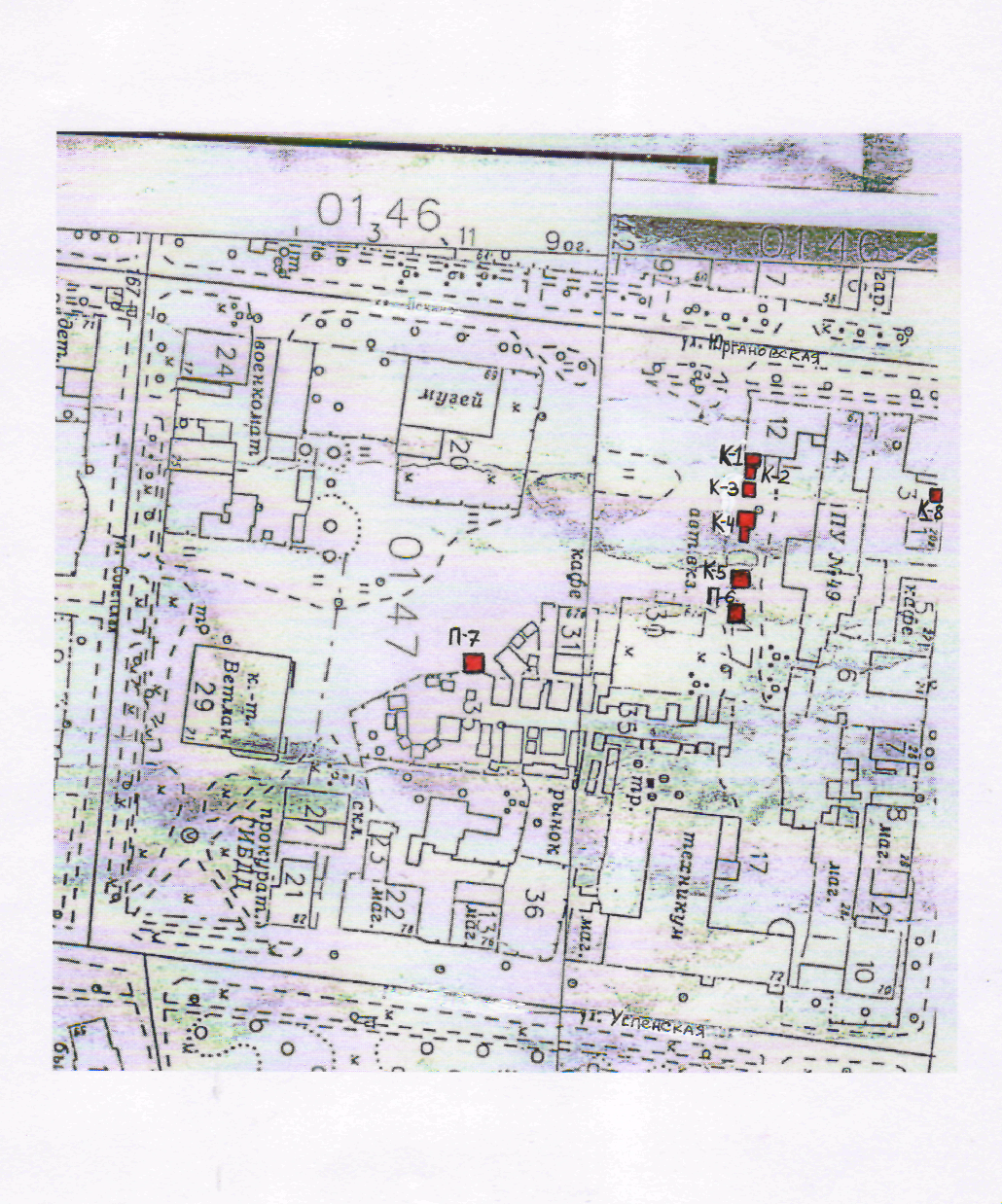 1.2. Графическая частьУТВЕРЖДЕНАпостановлением администрацииЧердынского городского поселения от 19.09.2014 № 127Учетный  номер    нестационарного  торговогообъекта  Адресные ориентирынестационарного  торговогообъекта/ территориальная зона/    район    Вид      нестационарного  торговогообъекта    Вид   торговлиСпециализацияПлощадь  нестационарного  торговогообъекта  Пло щадьземельного   участкаСобственникземельного участка, накотором    расположен нестационарный     торговый   объект         1        2        3       4       5       6       7        8     К - 1ул. Юргановская, около здания          № 67киоскрозничнаяпечатные издания66государственная собственность (не разграничена)К - 2ул. Юргановская, с восточной стороны здания № 67киоскбытовые услугиремонт обуви    6    6государственная собственность (не разграничена)К- 3ул. Юргановская, в 7 метрах на восток от здания             № 67киоскрозничнаяпечатные издания    6     6государственная собственность (не разграничена)К - 4ул. Юргановская, в 15 метрах на восток от здания             № 67киоскрозничнаяхлебо- булочные изделия     8    8государственная собственность (не разграничена)К - 5ул. Юргановская, с северо – западной стороны здания автостанциикиоскрозничнаянепродовольственные товары   10  10государственная собственность (не разграничена)П - 6ул. Юргановская, с западной стороны  автостанции             № 67 апавильонрозничнаясотовая связь    25   25государственная собственность (не разграничена)П - 7ул. Юргановская, с южной стороны здания № 67павильонрозничнаяавтозапчасти    30   30государственная собственность (не разграниченаК - 8ул. Соборная, с восточной стороны здания             № 20киоскбытовые услугиремонт обуви  6    6государственная собственность (не разграничена